                                                                                             Załącznik nr 1 do Uchwały Nr IV/19/2015 Rady Gminy Jednorożec			                                                                                              z dnia 23 stycznia 2015 r. w sprawie nadania nazwy ulicy w miejscowości Jednorożec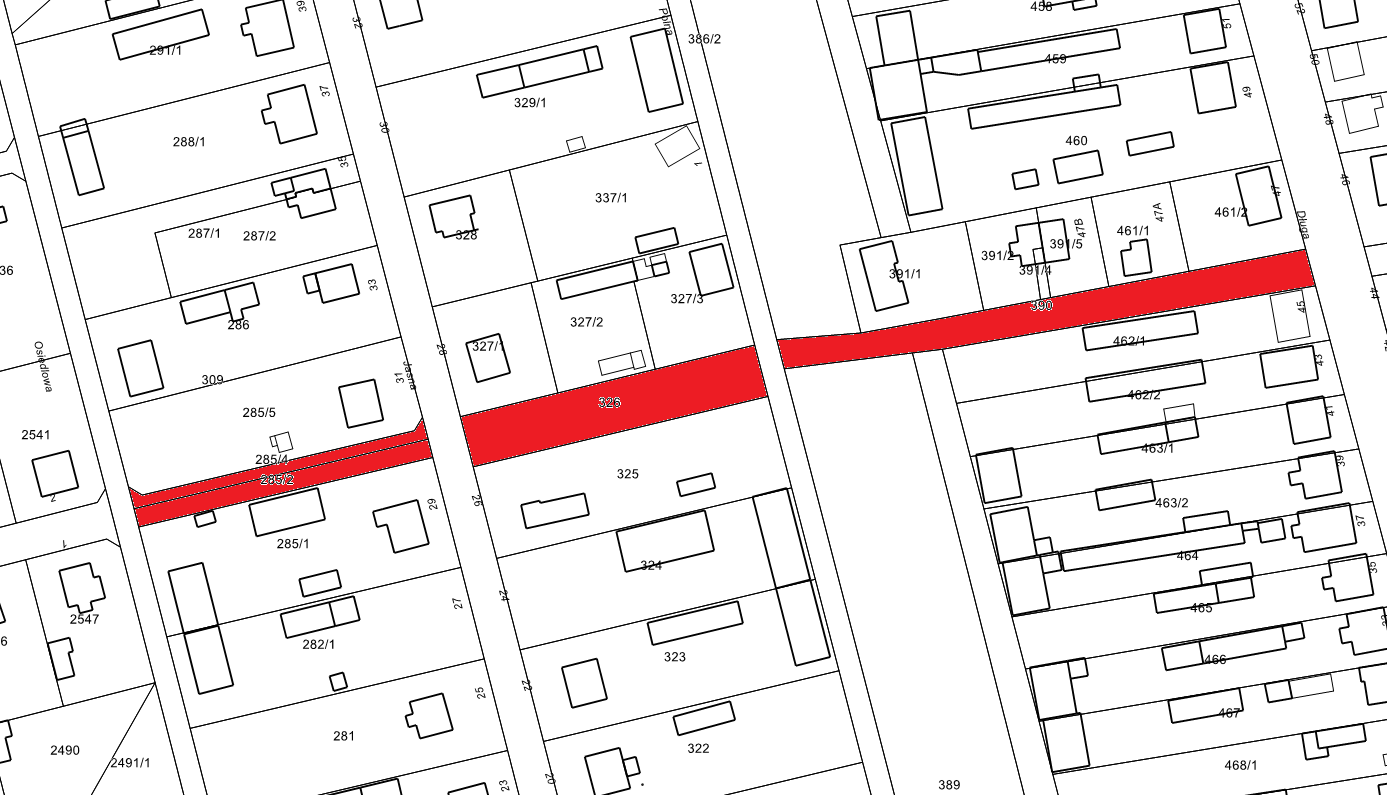 